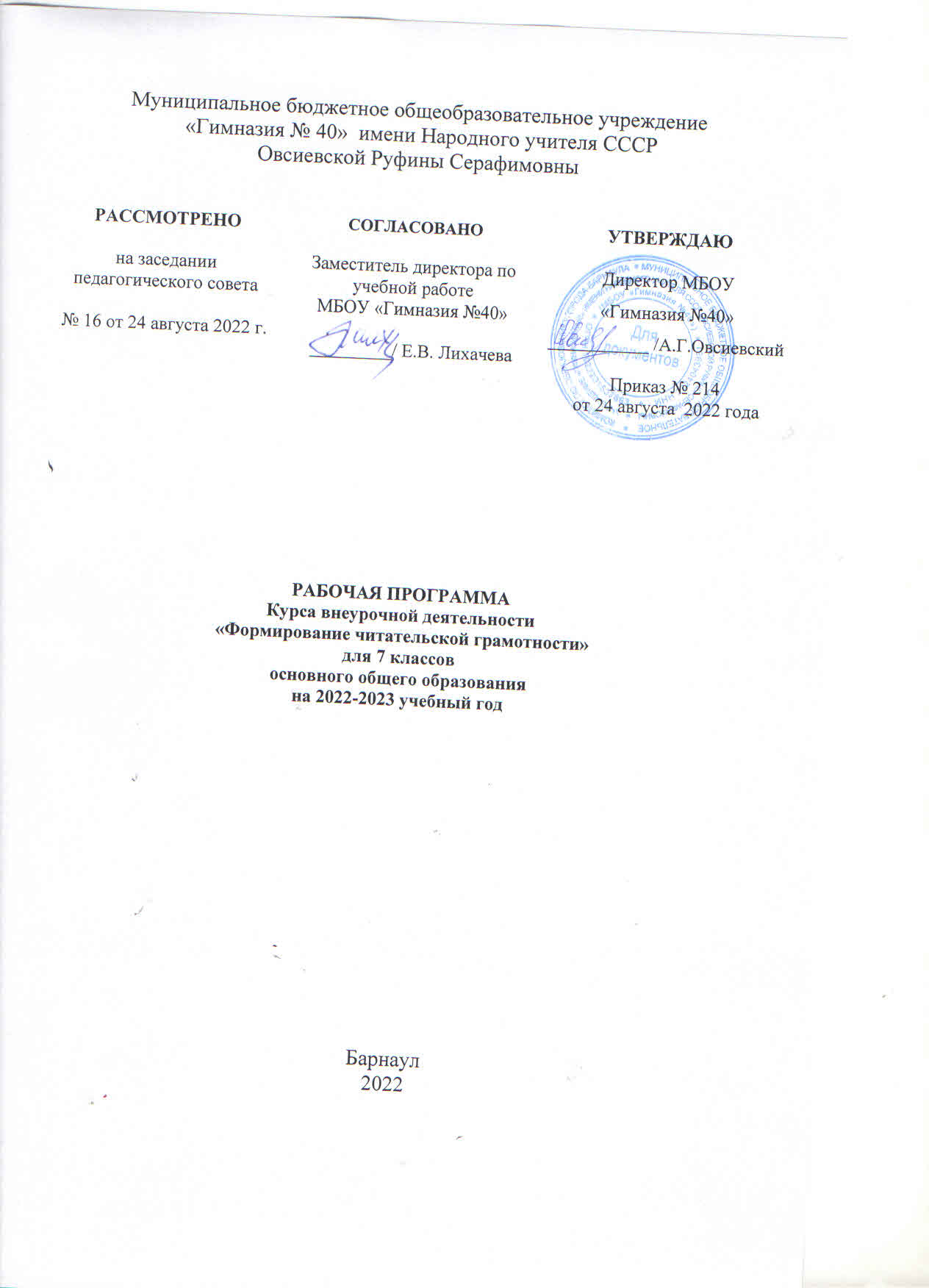 Пояснительная запискаРабочая программа по курсу внеурочной деятельности «Формирование читательской грамотности» составлена на основе Федерального государственного образовательного стандарта основного общего образования, учебного плана МБОУ «Гимназии №40», примерных программ внеурочной деятельности  основного общего образования.Программа «Формирование читательской грамотности» направлена на развитие общеинтеллектуального воспитания обучающихся на ступени основного общего образования и является неотъемлемой частью Основной образовательной программы основного общего образования.   В современном обществе каждому человеку приходится постоянно иметь дело с огромным потоком информации. Чтобы не теряться в нем, необходимо иметь элементарные навыки работы с информацией: поиск, анализ, обработка, хранение, использование и  применение информации в  максимально рациональной форме. Федеральный государственный образовательный стандарт основного общего образования ставит:−  учебно-познавательные задачи, направленные на формирование и оценку навыка самостоятельного приобретения, переноса и интеграции знаний как результата использования знаково-символических средств и/или логических операций сравнения, анализа, синтеза, обобщения, интерпретации, оценки, классификации по родовидовым признакам, установления аналогий и  причинно-следственных связей, построения рассуждений, соотнесения с известным, требующие от учащихся более глубокого понимания изученного и/или выдвижения новых для них идей, иной точки зрения, создания или исследования новой информации, преобразования известной информации, представления её в новой форме, переноса в иной контекст и т. п.;−  учебно-практические задачи, направленные на формирование и  оценку навыка коммуникации, требующие создания письменного или устного текста/высказывания с заданными параметрами: коммуникативной задачей, темой, объёмом, форматом.   Формирование этих навыков легло в основу целевого блока программы курса.Программа курса рассчитана на 34 учебных часа (1 ч в неделю).Планируемые результаты освоения курса внеурочной деятельностиСодержание внеурочной деятельности «Формирование читательской грамотности » обеспечивает реализацию следующих личностных, метапредметных и предметных результатов:Личностными результатами являются: готовность ученика целенаправленно использовать знания в  учении и в повседневной жизни для поиска и исследования информации, представленной в различной форме; способность характеризовать собственные знания и  умения по предметам, формулировать вопросы, устанавливать, какие из предложенных учебных и  практических задач могут быть им успешно решены; познавательный интерес к различной информации; читательский интерес.Метапредметными результатами обучающихся являются: способность анализировать учебную ситуацию с точки зрения информационного наполнения, устанавливать количественные и пространственные отношения объектов окружающего мира, строить алгоритм поиска необходимой информации, определять логику решения практической и учебной задач; умение моделировать — решать учебные задачи с помощью знаков (символов), планировать, контролировать и корректировать ход решения учебной задачи.Учитывая специфику курса «Формирование читательской грамотности», предметные результаты его изучения являются достижениями всех без исключения учебных предметов на ступени основного общего образования.Обучающийся научится:ориентироваться в содержании текста и понимать его целостный смысл:-определять признаки текста, тему, основную мысль, идею текста, авторскую позицию;-выбирать из текста или придумать заголовок, соответствующий содержанию и общему смыслу текста;-формулировать тезис, выражающий общий смысл текста; -подбирать аргументы, формулировать выводы;-составлять разные виды планов; -объяснять порядок частей/микротем, содержащихся в тексте;-сопоставлять основные текстовые и внетекстовые компоненты: обнаруживать соответствие между частью текста и его общей идеей, сформулированной вопросом, объяснять назначение рисунка, пояснять схемы, таблицы, диаграммы и т. д.;• находить в тексте требуемую информацию (пробегать текст глазами, определять его основные элементы, сопоставлять формы выражения информации в запросе и в самом тексте, устанавливать, являются ли они тождественными или синонимическими, находить необходимую единицу информации в тексте);•  решать учебно-познавательные и  учебно-практические задачи, требующие полного и критического понимания текста:−  определять назначение разных видов текстов;−  ставить перед собой цель чтения, направляя внимание на полезную в данный момент информацию;−  различать темы и подтемы специального текста;−  выделять не только главную, но и избыточную информацию;−  прогнозировать последовательность изложения идей текста;−  сопоставлять разные точки зрения и разные источники информации по заданной теме;−  выполнять смысловое свёртывание выделенных фактов и мыслей;−  формировать на основе текста систему аргументов (доводов) для обоснования определённой позиции;−  понимать душевное состояние персонажей текста, сопереживать им.Обучающийся получит возможность научиться:•  анализировать изменения своего эмоционального состояния в процессе чтения, получения и переработки полученной информации и её осмысления.Работа с  текстом: преобразование и  интерпретация информацииОбучающийся научится:•  структурировать текст, используя списки, оглавление, разные виды планов;•  преобразовывать текст, используя новые формы представления информации: диаграммы, таблицы, схемы, переходить от одного представления данных к другому;•  интерпретировать текст:−  сравнивать и  противопоставлять заключённую в тексте информацию разного характера;−  обнаруживать в тексте доводы в подтверждение выдвинутых тезисов;−  делать выводы из сформулированных посылок;−  выводить заключение о  намерении автора или главной мысли текста.Обучающийся получит возможность научиться:•  выявлять имплицитную информацию текста на основе сопоставления иллюстративного материала с  информацией текста, анализа подтекста (использованных языковых средств и структуры текста).Работа с текстом: оценка информацииОбучающийся научится:•  откликаться на содержание текста:−  связывать информацию, обнаруженную в тексте, со знаниями из других источников;−  оценивать утверждения, сделанные в тексте, исходя из своих представлений о мире;−  находить доводы в защиту своей точки зрения;•  откликаться на форму текста: оценивать не только содержание текста, но и его форму, а в целом — мастерство его исполнения;•  на основе имеющихся знаний, жизненного опыта подвергать сомнению достоверность имеющейся информации, обнаруживать недостоверность получаемой информации, пробелы в информации и находить пути восполнения этих пробелов;•  в процессе работы с одним или несколькими источниками выявлять содержащуюся в них противоречивую, конфликтную информацию;•  использовать полученный опыт восприятия информационных объектов для обогащения чувственного опыта, высказывать оценочные суждения и свою точку зрения о полученном сообщении (прочитанном тексте).Обучающийся получит возможность научиться:•  критически относиться к рекламной информации;•  находить способы проверки противоречивой информации;•  определять достоверную информацию в случае наличия противоречивой или конфликтной ситуации.Содержание курса внеурочной деятельности«Работа с текстом: поиск информации и понимание прочитанного»-12чВосприятие на слух и понимание различных видов сообщений. Типология текстов. Речевая ситуация. Функционально-стилевая дифференциация тестов (разговорный стиль, художественный стиль,официально-деловой стиль, научный стиль). Языковые особенности разных стилей речи. Жанр текста. Понимание текста с опорой на тип, стиль, жанр, структуру, языковые средства текста. Осознанное чтение текстов с целью удовлетворения интереса, приобретения читательского опыта, освоения и использования информации. Текст, тема текста, основная мысль, идея. Авторская позиция. Вычленение из текста информации, конкретных сведений, фактов, заданных в явном виде. Основные события, содержащиеся в тексте, их последовательность. Развитие мысли в тексте. Способы связи предложений в тексте. Средства связи предложений в тексте. Смысловые части текста, микротема, абзац, план текста. Простой, сложный, тезисный план. Понимание информации, представленной в неявном виде. Упорядочивание информации по задан - ному основанию. Существенные признаки объектов, описанных в тексте, их сравнение. Разные способы представления информации: словесно, в виде, символа, таблицы, схемы, знака. Виды чтения: ознакомительное, изучающее, поисковое, выбор вида чтения в соответствии с целью чтения. Источники информации: справочники, словари.Использование формальных элементов текста (подзаголовки, сноски) для поиска нужной информации.«Работа с текстом: преобразование и интерпретация информации»- 14чПодробный и сжатый пересказ (устный и письменный). Вопросы по содержанию текста. Формулирование выводов, основанных на содержании текста. Аргументы, подтверждающие вывод. Соотнесение фактов с общей идеей текста, установление связей, не показанных в тексте напрямую. Сопоставление и обобщение содержащейся в разных частях текста информации. Составление на основании текста небольшого монологического высказывания в качестве ответа на поставленный вопрос. Преобразование (дополнение) информации из сплошного текста в таблицу. Преобразование информации из таблицы в связный текст. Преобразование информации, полученной из схемы, в текстовую задачу. Составление схем с опорой на прочитанный текст. Формирование списка используемой литературы и других информационных источников. Определение последовательности выполнения действий, составление инструкции из 6-7 шагов (на основе предложенного набора действий, включающего избыточные шаги).Создание собственных письменных материалов на основе прочитанных текстов: выписки из прочитанных текстов с учётом цели их дальнейшего использования, небольшие письменные аннотации к тексту, отзывы о прочитанном. Создание небольших собственных письменных текстов по предложенной теме, представление одной и той же информации разными способами, составление инструкции (алгоритма) к выполненному действию. Выступление перед аудиторией сверстников с небольшими сообщениями, используя иллюстративный ряд (плакаты, презентацию). «Работа с текстом: оценка информации» - 8чОценка содержания, языковых особенностей и структуры текста. Выражение собственного мнения о прочитанном, его аргументация. Достоверность и недостоверность информации в тексте, недостающая или избыточная информация. Пути восполнения недостающей информации. Участие в учебном диалоге при обсуждении прочитанного или прослушанного текста.Соотнесение позиции автора текста с собственной точкой зрения. Сопоставление различных точек зрения на информацию.Тематическое планированиеПриложение к рабочей программе внеурочной деятельности «Формирование читательской грамотности» 7  классКалендарно-тематическое планирование№ п/пНаименование разделов Кол-во часов1Работа с текстом: поиск информации и понимание прочитанного122«Работа с текстом: преобразование и интерпретация информации»143«Работа с текстом: оценка информации»8Итого34№ п/пНаименование разделов и темПлановые сроки прохожденияСкорректированные сроки прохожденияРабота с текстом: поиск информации и понимание прочитанного (12 ч)Работа с текстом: поиск информации и понимание прочитанного (12 ч)Работа с текстом: поиск информации и понимание прочитанного (12 ч)Работа с текстом: поиск информации и понимание прочитанного (12 ч)1Восприятие на слух и понимание различных видов сообщений.2Типология текстов. Речевая ситуация.   3Функционально-стилевая дифференциация текстов (разговорный стиль, художественный стиль, официально-деловой стиль, научный стиль).4Языковые особенности разных стилей речи. Жанр текста. 5Понимание текста с опорой на тип, стиль, жанр,  структуру и языковые средства.6Осознанное чтение текстов с целью удовлетворения интереса, приобретения читательского опыта, освоения и использования информации.7Текст, тема текста, основная мысль, идея. Авторская позиция.8Способы связи предложений в тексте. Средства связи предложений в тексте.9Смысловые части текста, микротема, абзац, план текста.10Простой, сложный, тезисный план. Понимание информации, представленной в неявном виде.11Разные способы представления информации: словесно, в виде символа, таблицы, схемы, знака.12Использование формальных элементов текста (подзаголовки, сноски) для поиска нужной информации.«Работа с текстом: преобразование и интерпретация информации» (14 ч)«Работа с текстом: преобразование и интерпретация информации» (14 ч)«Работа с текстом: преобразование и интерпретация информации» (14 ч)«Работа с текстом: преобразование и интерпретация информации» (14 ч)13Подробный и сжатый пересказ (устный и письменный).14Вопросы по содержанию текста. 15Формулирование выводов, основанных на содержании текста.16Аргументы, подтверждающие вывод.17Соотнесение фактов с общей идеей текста, установление связей, не показанных в тексте напрямую.18Составление на основании текста небольшого монологического высказывания в качестве ответа на поставленный вопрос.19Преобразование (дополнение) информации из сплошного текста в таблицу.20Преобразование таблицы в связный текст,  информации, полученной из схемы, в текстовую задачу21Составление схем с опорой на прочитанный текст.22Составление схем с опорой на прочитанный текст.23Формирование списка используемой литературы и других информационных источников.24Создание собственных письменных материалов на основе прочитанных текстов: выписки из прочитанных текстов с учётом цели их дальнейшего использования, небольшие письменные аннотации к тексту, отзывы о прочитанном.25Создание небольших письменных текстов по предложенной теме, представление одной и той же информации разными способами, составление инструкции к выполненному действию.26Выступление перед аудиторией сверстников с небольшими сообщениями, используя иллюстративный ряд (плакаты, презентацию).«Работа с текстом: оценка информации» (8 ч)«Работа с текстом: оценка информации» (8 ч)«Работа с текстом: оценка информации» (8 ч)«Работа с текстом: оценка информации» (8 ч)27Оценка содержания, языковых особенностей и структуры текста.  28Выражение собственного мнения о прочитанном.29Выражение собственного мнения о прочитанном и его аргументация.30Достоверность и недостоверность информации в тексте.  31Недостающая или избыточная информация.32Пути восполнения недостающей информации.33Участие в учебном диалоге при обсуждении прочитанного или прослушанного текста.34Соотнесение позиции автора текста с собственной точкой зрения.